Отчет мэра муниципального образования «Жигаловский район» Федоровского И.Н. о результатах своей деятельности и деятельности Администрации муниципального образования «Жигаловский район» за 2014 год1. Социально-экономическое развитиеМуниципального образования "Жигаловский район"Демографическая  ситуация характеризуется  снижением численности населения на 1,8 %  или на 164 человека.Основная причина  снижения численности населения - увеличение миграционной убыли населения  (убыло 145 человек).Социально-экономическое  развитие характеризуется  положительными тенденциями:-увеличением выручки от реализации работ, услуг   на 5,7 %   к  2013 году.Выручка  в действующих ценах  с централизованными плательщиками составила  1410,6 млн.рублей, соответственно на душу населения-13438  рублей в месяц, или  108% к 2013 году.-ростом розничного товарооборота   на 17,2%  к 2013 году, Объем товарооборота на 1 жителя  района составляет 56,4 тыс. рублей, или 119,5% к 2013 году. По отношению  к товарообороту   Качугского  района  (56,4 тыс.рублей) - 100% ,   к Усть-Удинскому  району  (51,7 тыс. рублей)  - 109,1%. - увеличением оборота общественного питания на 3,1 % к 2013 году -увеличением объема инвестиций в основной капитал за счет всех источников  на 16,5 %  к 2013 году.  В 2014 году  объем инвестиций в основной капитал на душу населения составил 1318 рублей. -ростом среднемесячной  заработной платы по предприятиям района на 22% к   2013 году,  в 2014 году  среднемесячная заработная плата  в районе составила 22175 рублей:-в образовательных учреждениях  рост   на  4,7% к 2013 году, среднемесячная заработная плата  работников образования составила 21793 рубля            -в  учреждениях культуры на 22,2% к 2013 году,  среднемесячная заработная плата  работников культуры составила 22009 рублей-в  здравоохранении  на 17,9% к 2013 году, среднемесячная заработная плата  работников здравоохранения составила  24008 рублей, -снижением численности населения с доходами ниже величины  прожиточного минимума на 1,2% к 2013 году,  эта категория в  численности населения составила  29,3 %, или 2584 чел. -увеличением  объема пассажирских перевозок на 17 % к 2013 году, Пассажирооборот составил   6716 тыс. пас.км.         -увеличением ввода  жилья   в 2,2 раза к 2013 году,  в 2014 году введено жилья 3073 кв.м,  соответственно ввод жилья на душу населения составил 0,35 кв.м.-Улучшением условий развития малого бизнеса:-предоставление субсидий в рамках реализации мероприятия программы «Развитие субъектов малого и среднего предпринимательства в муниципальном образовании «Жигаловский район» на 2013-2015 годы» на поддержку начинающих - гранты начинающим на создание собственного бизнеса;-увеличение удельного веса выручки от реализации работ услуг предприятий малого бизнеса до 34,6%;-увеличение доли налоговых поступлений предприятий малого бизнеса в собственных доходах бюджета района до 5%.-Улучшением  условий  труда и охраны труда  на предприятиях и организациях района:-снижение уровня регистрируемой безработицы до 2%;- финансирование мероприятий по улучшению условий и охраны труда;-увеличение количества прошедших обучение и проверку знаний требований охраны труда;  - отсутствие фактов тяжелых, смертельных,  групповых   несчастных случаев на производстве и профессиональных заболеваний - отсутствие пострадавших с утратой трудоспособности  По процедурам закупок:Увеличением объемов закупок  для нужд администрации МО «Жигаловский район» на 23,5%   к 2013 году, в 8,3 раза к 2012 году в связи с  реализацией  мероприятий газификации п.Жигалово 2. Сельское хозяйствоСельскохозяйственные товаропроизводители  Жигаловского района:  4 сельхозорганизации: МСХП «Дальняя Закора», ООО «Еланское», ООО «Рубин», ООО «Гея».13 крестьянско-фермерских хозяйств: ИП глава КФХ Мишарин С.Л., ИП глава КФХ Чупарин В.С., ИП глава КФХ Пантеенко Е.Н., ИП глава КФХ Тарасов М.Л., ИП глава КФХ Пацаган Е.В., ИП глава КФХ Чупановский М.Ю., ИП глава КФХ Кушнарев В.К., ИП глава КФХ Пастрик В.Р., ИП глава КФХ Быкова Е.М., ИП Оганесян А.А., в том числе зарегистрированные в 2014 году – ИП глава КФХ Тарасов Э.М., ИП глава КФХ Данильчук Т.В., ИП глава КФХ Чупановская М.Э. Выращиванием зерновых культур в районе занимаются 5 сельскохозяйственных товаропроизводителей: ООО «Рубин», ООО «Еланское», ООО «Гея»,  ИП глава КФХ Пантеенко Е.Н. и ИП глава КФХ Чупарин В.С.  98,3% картофеля и 100% овощей  производят личные подсобные хозяйства.  Приобретение и внесение гербицидов на  посевах зерновых культур позволяет хозяйствам сохранить  урожайность зерновых. На 50% посевах зерновых культур  производится ежегодно химическая прополка. Под посев 2015 года в районе подготовлено   паров, засыпано  154 т. семян зерновых культур.Большая часть сельскохозяйственных товаропроизводителей производит животноводческую продукцию. Относительно прошлого года наблюдается снижение показателей по животноводческой отрасли. В 2014 году крестьянско-фермерские хозяйства значительно сократили производство молока и мяса относительно прошлого года. Объяснить данный факт можно ужесточением контроля выполнения требований технического регламента на молоко и молочную продукцию, по которому поставка производимого сельхозтоваропроизводителями молока в бюджетную сферу возможна только с предварительной пастеризацией. Кроме того, 1 мая 2014 года  вступил в силу  технический регламент «О безопасности мяса и мясной продукции», по требованиям которого необходимым промежуточным звеном между поставщиком и покупателем должен быть убойный цех. В текущем году 12 сельхозтоваропроизводителей получили субсидии из областного и федерального бюджетов. Государственная поддержка была направлена на поддержку элитного семеноводства – 207 тыс.рублей, на подготовку низкопродуктивной пашни (чистых паров) – 428 тыс.рублей,  на оказание несвязанной поддержки в области растениеводства – 380 тыс.рублей, на развитие мясного скотоводства – 515 тыс.рублей, на возмещение части затрат КФХ при оформлении в собственность используемых ими земельных участков из земель сельхозназначения – 10 тыс.рублей. Личные подсобные хозяйства получили в 2014 году субсидии на возмещение части процентной ставки по кредитам в размере 70 тыс.рублей.Начинающим фермерам ИП глава КФХ Данильчук Т.В. и ИП глава КФХ Тарасов Э.М. на создание собственного бизнеса из местного бюджета по программе «Развитие субъектов малого и среднего предпринимательства» выделены субсидии в сумме 266 тыс. рублей на одного получателя.Субсидии для сельскохозяйственных товаропроизводителей в 2010-2014г.г.тыс.рублейВ сельскохозяйственных предприятиях себестоимость реализованной продукции выше, чем выручка от реализации этой продукции, хозяйства работают нерентабельно.  Прибыль  (110 тыс. рублей) за отчетный год предприятия получили за счет государственной поддержки из всех уровней бюджета. По программе «Устойчивое развитие сельских территорий на 2014-2020 годы » в 2014 году  8 семей (из них 5 молодых семей) получили субсидии на строительство и приобретение жилья. Из федерального и областного бюджетов в отчетном году было выплачено 9253 тыс.р., введено в эксплуатацию 468,9 кв.м. жилья.Программа «Социальное развитие села», «Устойчивое развитие сельских территорий»В 2014 году разработана муниципальная программа «Устойчивое развитие сельских территорий муниципального образования «Жигаловский район» на 2014-2020 годы» . На 2014 год в перечень основных мероприятий включена газификация п.Жигалово. В отчетном году на данные цели профинансировано 10140,3 тыс.рублей. 3. ОбразованиеНа 01.09.2014 г. в образовательном пространстве Жигаловского района функционируют 25  муниципальных  казенных образовательных организаций, все из которых имеют лицензию  и  аккредитованы. Политика администрации в сфере образования направлена на создание условий, способствующих повышению доступности и качества образовательных услуг, оказываемых  образовательными учреждениями района. Дальнейшая информатизация образования, укрепление учебно-материальной базы учреждений образования, создание в образовательных учреждениях безопасной образовательной среды - основные направления деятельности управления образования на 2011-2015 годы, закрепленные в  районной  стратегии развития муниципальной системы образования на 2011-2025 годы, утверждённой районной августовской конференцией работников образования от 28.08.2012 г.Актуальными  задачами  развития образования в Жигаловском районе на 2014 год были:- Создание новой системы управления образованием – управления по результатам- Развитие системы обеспечения доступности   общего образования- Совершенствование управленческого и учительского корпусов- Обеспечение инновационного характера развития общего образования- Создание безопасного образовательного пространства- Поиск и поддержка талантливых детей- Развитие  пространства воспитания гражданина-патриота- Развитие механизмов общественного участия в управлении образованием- Формирование эффективной системы финансово-экономических отношенийФормирование нового качества образования в 2014 году происходило за счет обновления содержания образования через:1. введение нового Федерального Государственного образовательного стандарта начального образования, организацию  опережающего введения ФГОС  основного образования в МКОУ СОШ №2;2. дистанционное образование детей-инвалидов, обучающихся на дому;3. сетевое взаимодействие образовательных учреждений;4. вовлечение  школьников в олимпиадное и конкурсное движение;5. совершенствование информационно-образовательной среды.Управлением образования и образовательными организациями реализовывались программы регионального уровня:- образования детей-инвалидов в Иркутской области- энергосбережение и повышение энергетической эффективности на территории Иркутской области на 2011-2015 годы и на период до 2020 года районные программы:- «Комплексная безопасность образовательных учреждений на 2014-2017 годы»- «Здоровье и образование на 2012-2014г.г.»- «Развитие единой образовательной информационной среды в Жигаловском районе»  на 2012-2015 гг- «Одарённые дети» на 2014-2016 годы- «Развитие системы дошкольного образования Жигаловского района 2014-2018 годы»- «Организация летних каникул детей в Жигаловском районе»  на 2014-2016гг- «Обновление учебно- материальной базы кабинета основы безопасности жизнедеятельности» на 2014-2017гг- «Профилактика наркомании и других социально-негативных явлений среди детей и молодежи на территории МО «Жигаловский район»;- «Комплексная программа профилактики правонарушений в Жигаловском районе» на 2011-2015 ггВ целях обеспечения доступности общего образования в 2014 году- на уровне дошкольного образования: -Открыта дополнительная дошкольная группа на 25 мест в МКДОУ №10 с. Рудовка- В 4-х МКДОУ п. Жигалово открыто 6 групп компенсирующей направленности-Оформлен земельный участок и технические условия, проект проходит гос.экспертизу для строительства нового детского сада по ул. Исакова, 7, п. Жигалово - Начато строительство нового детского сада по ул. Лесная, 25,    п. Жигалово - За счет средств  спонсоров отремонтирована система водоснабжения в МКДОУ №7 с. Знаменка  Проведены земляные (замена водопровода), строительные работы( ремонт туалетов в группах построен домик для насосной станции,),ремонт сантехники на сумму 407 тыс. руб- проведена экспертиза ПСД для капитального ремонта в детском саду №12 «Якорек», детском саду №11 с. Д-Закора на сумму 267,8 тыс. рубИзготовлена ПСД на эти виды работ на сумму 1160 тыс. руб.Проведена экспертиза ПСД на строительство детского сада на сумму 567,4 тыс. руб.- на уровне основного общего образования:-В 33% ОО действуют пришкольные интернаты -  все обеспечены мягким инвентарем-100% ОО укомплектованы транспортом для подвоза обучающихся,  осуществляется подвоз в школу каждого десятого ребенка (из них 63% ежедневно)-89% составляет обеспеченность ОО учебной литературой -с 2009 года в ОО района осуществляется дистанционное образование детей - инвалидов -По программе «Энергосбережение и повышение энергетической эффективности на территории Иркутской области на 2011-2015 годы и на период до 2020 года» проведена реорганизация котельных в 4-х учреждениях, получены энергетические паспорта в 8 учреждениях-За счет средств  спонсоров приобретено:-  оборудование для игровой площадки в Чиканскую среднюю школу-мебель в Чиканскую среднюю школу, Дальнезакорскую среднюю школу, МКДОУ №2, 5,6. - учебно-наглядное оборудование, посуда в Тимошинскую школу - приобретена мебель в Петровскую школу на сумму 112,8тыс. руб- Установлены пластиковые окна в Якимовскую начальную школу- детский сад на сумму 120 тыс. рублей.Совершенствование управленческого и учительского корпусов - одна из основных задач стратегии развития образования района.  52 % административных работников образовательных организаций  имеют диплом «Менеджер в образовании». 67 % педагогов прошли курсы повышения квалификации. Педагоги района  ежегодно проходят аттестацию  и участвуют в различных конкурсах. Победителями областных конкурсов в 2014 году стали 6 педагогов. Победитель  конкурсного отбора лучших учителей в рамках реализации ПНП «Образование»  - Богатова Юлия Леонидовна, учитель информатики МКОУ Рудовской средней общеобразовательной школы, Берденникова Ирина Александровна, учитель биологии МКОУ  Дальнезакорской средней общеобразовательной школы получила премию  Губернатора Иркутской области  «За высокое педагогическое мастерство и значительный вклад в образование». Масленникова Татьяна Алексеевна, учитель математики Жигаловской средней школы №1 и Подваркова Ольга Константиновна, старший воспитатель детского сада №12 «Якорек» заняли  1 места в VII региональной научно-практическая конференция "Информационно-коммуникационные технологии в педагогической деятельности". Прохова К.В, учитель иностранного языка Жигаловской средней школы №1- 4 место в областном  конкурсе «Лучший учитель иностранного языка Иркутской области-2014Головных Елена Константиновна, методист ТРЦ- 3 место  в областном конкурсе сайтов «Методическое портфолио педагога».Традиционно на территории района  в 2014 году проведены  конкурсы «Учитель года», «Воспитатель года», «Лучший молодой педагог года», «Лучший сайт педагога - предметника», «Лучший педагогический опыт», «Лучший урок с применением ИКТ».Инновационный характер развития образования Жигаловского района происходит за счет внедрения в учебный процесс федеральных государственных образовательных стандартов. На уровне начального общего образования 100% педагогов прошли курсовую подготовку, 100% учреждений обеспечены учебно-лабораторным оборудованием для кабинетов начальных классов. Работает опорное образовательное учреждение введения ФГОС начального образования – Жигаловская средняя школа № 1. 61% учителей основной школы прошли курсовую подготовку и готовы работать в новых условиях. В 45 % учреждений поступило учебное оборудование для кабинетов естественно-научных дисциплин. В пилотном режиме  опережающего введения ФГОС продолжает работать МКОУ СОШ №2.Создание безопасного образовательного пространства – очень важное направление деятельности в системе образования.     В 5-ти ОУ района внедряются превентивные программы.    «Полезные навыки «Полезный выбор»), разработаны планы профилактической работы по противодействию экстремизму. В ОУ продолжают действовать 7 наркопостов в 7 средних школах района. В рамках деятельности наркопостов проведено 57 профилактических мероприятий. В ОУ проводятся традиционные акции «Стоп, СПИД!» и «За здоровое будущее наших детей!». В рамках акций в школах района проведены различные мероприятия: классные часы, диспуты, викторины и т.п. Ежегодно проводится социологическое тестирование обучающихся 8-10 классов средних школ на предмет употребления наркотиков.На территории Жигаловского района в летний период 2014 года на базе образовательных учреждений функционировали 13 лагерей дневного пребывания, профильная смена круглосуточного лагеря «Школа лидера». Работа с детьми велась по воспитательным программам с различной тематикой.  В районе ежегодно проходят спартакиада школьников и  спартакиада для дошкольников.В результате реализации целевой  районной  программы «Комплексная безопасность образовательных учреждений на 2014-2017гг» был установлен резервный источник электропитания в детский сад №7 с. Знаменка, установлены софиты в Жигаловской СОШ №1, произведена огнезащитная обработка кровли МКОУ СОШ №2 и детский сад №12 «Якорек»; производилось техническое обслуживание АПС в полном объеме, монтаж электросетей и электрооборудования в Рудовском пришкольном интернате  и детском саду №3 «Колокольчик», приобретен противопожарный инвентарь в Тутурскую школу, детские сады №1 «Березка» и №3 «Колокольчик», произведен ремонт электропроводки и электрооборудования в 3-х ОУ, замер сопротивления изоляции электросети в 4 ОУ. Курсы повышения квалификации по охране труда прошли 20 руководителей ОУ, курсы повышения квалификации в  Центре медицины катастроф – 15 учителей ОБЖ.  Была организована вакцинопрофилактика школьников СОШ против клещевого энцефалита. Проведены 5-ти дневные военные сборы для десятиклассников.В период образовательного процесса несчастных случаев с работниками  и воспитанниками ОУ  в 2014 году не зарегистрировано.В целях выявления и развития способных и одаренных детей с 2013 года осуществляется районный мониторинг «Выявление одарённых детей» среди шести  летних воспитанников ДОУ. Реализация потенциальных возможностей щкольников и дошкольников осуществляется в рамках районной программы «Одаренные дети»: организуются интеллектуальные, творческие и спортивные мероприятия школьного и муниципального уровня, обеспечивается участие детей в мероприятиях регионального уровня. Ежегодно  десяти лучшим ученикам района выплачивается  стипендия мэра. В банк данных «Одарённые дети» включен 31 ребёнок и 15 детям были внесены дополнения (приказ УО №133 от 19.05. 2014 г.). 10 детей по традиции награждены стипендией мэра. Стипендиатами стали в номинации:«Отличники- Молчанова Екатерина, обучающаяся Жигаловской СОШ №1;- Рудых Анжелика, обучающаяся МКОУ Рудовской СОШ.«Культура и искусство»Худякова Таисия, обучающаяся Жигаловской СОШ №1;«Победители областных, общероссийских конкурсов и олимпиад»- Яковлев Алексей, обучающийся Жигаловской СОШ №1;-Шарифов Денис, обучающийся Жигаловской СОШ №1;«Спорт»- Тарасов Василий, воспитанник ДЮСШ;-Гордиенко Евгений, воспитанник ДЮСШ;-Рудых Леонид, воспитанник ДЮСШ;  -Медведев Фёдор, воспитанник ДЮСШ;   -Галичин Денис, обучающийся Жигаловской СОШ №1.В рамках реализации одной из главных задач в образовании «Воспитание гражданина-патриота» в 2014 году стартовал проект, посвященный 70-летию  Победы в ВОВ. На сегодня прошло уже два этапа историко-краеведческой конференции «Победе человеческого духа посвящается: Жигаловский район в период с 1941 по 1945 годы». Результаты всей краеведческой работы, конкурсов ОО размещают на районном сайте «Память сильнее времени».Качество общего образования отражают результаты внешней аттестации.При проведении Государственной итоговой аттестации в 9-х классах 1.По математике: успеваемость в районе 93% (область 74,7%), качество знаний 20 %(область 19%), максимальный балл 24 (область 38)2. По русскому языку: успеваемость в районе 97% (91,8%), качество знаний 35% (область 43,2%), максимальный балл 41(область 42)Результаты Единого государственного экзамена по обязательным предметам в 2014 годуПо математике: успеваемость 96,7% (область 94,3%), средний балл 39,6 (область 43,9)По русскому языку: успеваемость 100% (область 99%), средний балл 57,9 (область 59,5).100% -ную успеваемость по всем выбранным выпускниками предметам в 2014 г. показала Дальнезакорская средняя школа.  Лучшие результаты по предметам в 2014 году получили учащиеся Жигаловской СОШ №1,  Знаменской средней школы, Тутурской школы, МКОУ Рудовская СОШ, Дальнезакорской средней школы.  В таблице максимальных результатов лидерство принадлежит Жигаловской СОШ №1 (50%  всех результатов). На основе муниципальной системы оценки  эффективности деятельности по направлению развития составляется рейтинг образовательных организаций.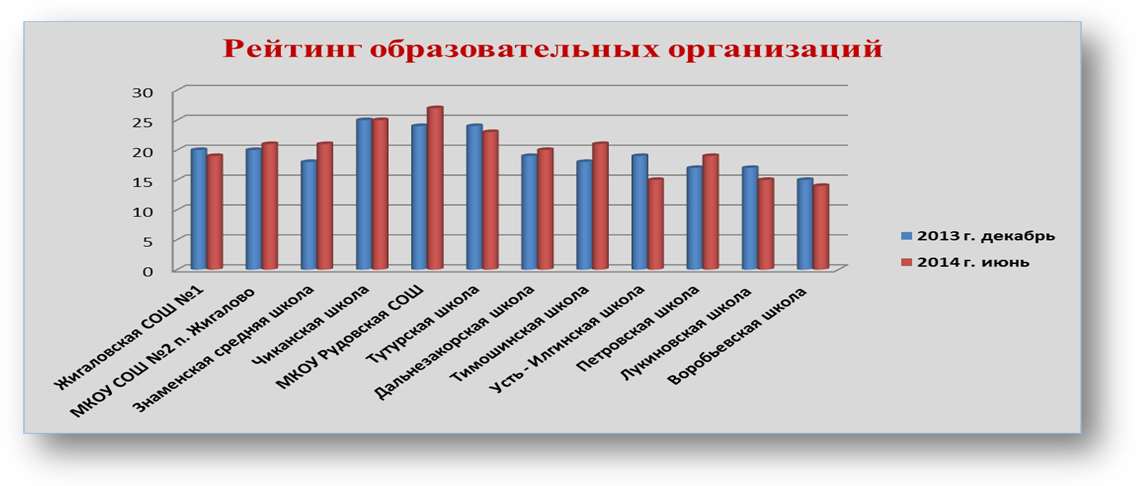 Заработная плата в образовательных организациях  в соответствии с линейкой растет. 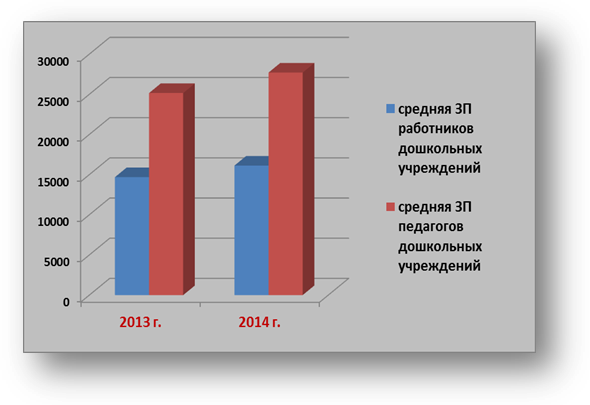 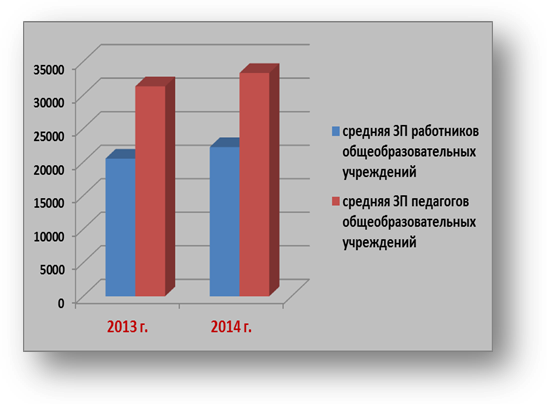 Проблемы:1. Слабая материальная база образовательных учреждений, не обеспечивающая  на должном уровне внедрения  Федеральных государственных требований при реализации программ дошкольного образования и Федеральных государственных образовательных стандартов начального ,основного общего образования.2. Слабая материальная база учреждений дополнительного образования.3. Отсутствие современного информационно-технического пространства в библиотеках образовательных учреждений, не способствующее внедрению Федерального государственного образовательного стандарта.4. Низкая скорость интернета в образовательных учреждениях, отсутствие интернета в дошкольных образовательных учреждениях, учреждениях дополнительного образования; низкая скорость и постоянные сбои интернет-связи при организации дистанционного обучения детей-инвалидов в рамках ПНПО «Образование».5. Отсутствие доступной среды в образовательных учреждениях  для детей с ограниченными возможностями здоровья.6. Отсутствие систематического медицинского осмотра обучающихся и дошкольников.7. Невозможность лицензирования медицинских деятельности в ДОУ ввиду несоответствия их материальной базы санитарным правилам и нормам. Острая нехватка медицинских работников в ДОУ.6. Старение педагогических кадров; дефицит молодых специалистов ввиду отсутствия условий для их закрепления на территории (отсутствие муниципального жилья).4. Состояние сферы культуры Сеть учреждений культуры района составляет 12 единиц (юридических лиц), в том числе: 9 культурно-информационных центров в сельских поселениях; 1 Межпоселенческая центральная библиотека, 1 Межпоселенческий Дом Культуры; 1 Детская школа искусств.  Девять  учреждений культуры находятся на уровне поселений, 3 учреждения на уровне района. Все учреждения являются казенными.Расходы на культуру в  муниципальном бюджете составила в 2011 году-17693 тыс. руб., 2012 году- 17804 тыс. руб., в 2013 году– 19626 тыс. руб., в 2014 году -19472 тыс. руб. Объем средств от приносящей доход деятельности учреждений культуры составил в 2011 году – 439,3 тыс. руб., в 2012 году - 446,6  тыс. руб. в 2013 году - 570 тыс. руб., в 2014 году – 624,2 руб. Библиотеки района автоматизированы – имеется 28 компьютеров. В районной библиотеки создана локальная сеть, объединяющая все отделы, ведется электронный каталог в программе ИРБИС 64, являются участниками сводного каталога, создан сайт библиотеки. Анализ показателей за три года показывает увеличение количества пользователей на 2 единицы по отношению к показателю 2011 г., на 146 пользователей по отношению к показателю 2012 г., на  65 пользователей по отношению к показателю 2013 г. Число посещений также увеличилось. Уровень показателя значительно увеличился в 2013 г. на 806 единиц за счет выездов в сельские поселения передвижной библиотеки – Библиобуса, а также за счет образования на базе МЦБ  Публичного центра  информации. В 2013 году на комплектование книжного фонда МКУК МЦБ было выделено 171000 рублей из федерального и областного бюджетов, 1500 рублей  – из местного бюджета, 2014 году – только из местного бюджета в рамках программы по ПЦИ - 83000 рублей.Коллектив Межпоселенческой центральной библиотеки принял участие:- в культурно-просветительском  конкурсе «Наш Гуркин» на лучший информационный проект - третье место;-в Социокультурном проекте «Валентин Распутин. Читаем вместе», объявленном Иркутским академическим драматическим театром имени  Н. П. Охлопкова - заведующая читальным залом МЦБ Спичко Н.А. вошла в число чтецов для создания видеокниги «Прощание с Матерой;- в областном конкурсе чтецов «Слово, опаленное войной» в рамках фестиваля «Не стареют душой ветераны» - диплом за участие;- в областном конкурсе «Библиотечные истории», организованный Законодательным Собранием Иркутской области – 3 место;- Всероссийский конкурс проектов «Культурная мозаика малых городов и сел» - победители (160 тыс.руб.);Впервые были проведены акция «Машина времени. Наш адрес Советский Союз» (участие во всероссийской акции «Библиофары. Машина времени»);  Библионочь -2014 «Майская ночь или встреча с Гоголем», встреча жителей исчезнувшего поселка (мероприятие объединило людей разных возрастов и  профессий, которые съехались из разных уголков страны).В 2014 году, в рамках долгосрочной целевой программы МКУК МЦБ «Публичный центр правовой, деловой и социально-значимой информации» (2013-2014годы), было выделено 417 тыс. руб.  из местного  бюджете на ремонт  здания библиотеки (установка отопительной системы), приобретение мебели, создание интернет-сайта библиотеки  и 500 тыс. руб. из областного бюджета на приобретение мебели и орг. техники.В Межпоселенческом Доме культуры в 2014 году  количество зрителей составило 20 654 (2011 год  - 13 616,  2012 год - 15 893 чел., 2013 го - 19395 чел.), клубных формирований – 23 (2011 год -15,  2012 год – 17, 2013 год - 21),) кол-во мероприятий на платной основе (2012 год - 54, 2013 – 59, 2014 – 69), кол-во мероприятий - 231, (2011 год – 185, 2012 год -187, 2013 - 214).Апробированы новые формы мероприятий: Благотворительный бал в рамках открытия Года Культуры «Звучите фанфары во славу творцов!»; конкурс профессионального мастерства «Художественный руководитель года»;Благотворительный концерт «Помоги ребенку,  и ты спасешь мир»; флеш-мобы, цикл мероприятий «Народные праздники на селе».Традиционно прошли: ежегодный Фестиваль народного творчества «Таланты Приленского края»;  Районный Фестиваль детского творчества «Мир детства»;при поддержке компании ООО «Газпром Добыча Иркутск» была открыта персональная выставка живописи иркутского художника Регины Присяжниковой под названием «Путешествие с кистью», гастроли областных учреждений культуры и творческих коллективов соседних территории.(Академический драматический театр имени Н.П. Охлопкова, Областной художественный музей В.П. Сукачёва, Иркутский областной колледж культуры).Коллектив   Межпоселенческого Дома Культуры  принял  участие:- В Областном фестивале-конкурсе хорового искусства «Поющее Приангарье» - Народный вокальный ансамбль «Русская песня» стал лауреатом 3 степени; в  Областном фестивале-конкурсе  хореографического искусства «Байкальское кружево» - диплом за участие; В Областном фестивале «Троица», посвященном 220-летию со дня рождения Святителя Иннокентия п. Качуг; В  областном конкурсе «Лучший молодой специалист Года культуры» - победитель в номинации «Лучший молодой специалист культурно-досугового учреждения» (Премия губернатора Иванова Александра- 30000 рублей).В ДШИ количество учащихся в 2011-2012 уч. год – 181, 2012-2013 уч. г. – 185, 2013-2014 уч. г. – 179.Школа искусств является организатором Межрайонного фестиваля детского искусства «Первоцвет» (проводится уже 11 лет, в нем принимают участие учащиеся  ДШИ 5 районов). В состав жюри входят педагоги Областной школы искусств, Иркутского областного музыкального колледжа, Иркутского областного художественного училища).Также в 2014 году учащиеся Детской школы искусств п. Жигалово приняли участие в Всероссийском конкурсе детского творчества «Рыжий кот», в Международном конкурсе изобразительного творчества «Нет войне»,  в Всероссийской конкурсе рисунков «Люби и знай родной свой край», в Областной конкурсе  детского рисунка «Они сражались за Родину», в территориальном конкурсе творческих работ учащихся ДШИ «Цивилизация».Впервые в ноябре-декабре в Областном художественном музее  им. В.П. Сукачева была организована выставка учащихся ДШИ п. Жигалово «О Родине с любовью».Объем средств, полученных от участия в конкурсах, грантах, от спонсоров и т.п. в 2014 годуСпорт и молодежная политикаВ целях укрепления здоровья, физического воспитания детей, подростков, предоставления различных видов физкультурно-оздоровительных услуг для населения МО «Жигаловский район» реализуется программа «Развитие физической культуры и спорта на территории муниципального образования  «Жигаловский район»  на 2014-2016 г.г.Организацией физкультурно-спортивной работы на селе занимаются преподаватели физической культуры и специалисты МКУК «Культурно-информационные центры». В районе проходит рабочая спартакиада среди с взрослого населения, в которой 13 видов спорта. (2011 г. – 235 т.р., 2012 г. -  270 т.р., 2013 г. - 320 тыс. руб., 2014 г. 1632 т.р.)В рамках проведения соревнования посвященного Дню физкультурника проходили мероприятия по внедрению Всероссийского физкультурно-спортивного комплекса «Готов к труду и обороне», где участники соревновались в летнем троеборье ГТО. В районе семь спортивных залов стандартных размеров, шесть при средних школах и один при ДЮСШ. Три из спортивных зала 12 х 24 м и 4  9 х 18 м. Тренажерный зал в ДЮСШ, и зал для настольного тенниса.хоккейный корт ДЮСШ, теннисный корт ЖСШ № 2,  4 футбольных поля и 6 спортивных ядер. Отсутствует лыжная база.Количество занимающихся в ДЮСШ  391 обучающихся – это 30.5 % от общего числа учащихся общеобразовательных школ района. Сформирована сеть подразделений ДЮСШ на территории муниципального образования в населенных пунктах: - с. Чикан, с. Тутура,  с.Знаменка, с. Дальняя-Закора, с. Тимошино, с. Лукиново,  с. Рудовка и в средней школе № 2 п. Жигалово,с общим охватом 181 обучающийся, что составляет 46% от общего числа занимающихся в ДЮСШ.Наиболее эффективно в течение года работали отделения баскетбола (тренер Пешков С.А.), лыжных гонок (тренер Тарасов С.М.) и общефизической подготовки юношей с уклоном на силовое троеборье (пауэрлифтинг)(тренер Дегтярёв О.И.).Победителей и призеров районных, межрайонных и областных соревнований  I место –  76 обучающихся;  II место –  51 обучающийся;III место – 36  обучающихся.Выполнили и подтвердили разряды, звания:Численность спортивных сооружений и занимающихся в секцияхПолучено и приобретено спортивного инвентаря и оборудования за 2012 год – 798,299 руб.,  2013 год на сумму - 707548,44 руб., 2014 год – 544 тыс. руб.В 2014 году муниципальная программа «Молодежь Жигаловского района на 2014-2016 г.г.»  стала победителем в областном конкурсе муниципальных программ по работе с детьми и молодежью, по результатам которого была получена субсидия из областного бюджета 100 тыс. рублей.Анализ показателей за отчетный период свидетельствует, что положительная динамика  наблюдается  в  количестве районных  мероприятиях  по молодежной политике. В период с 2011-2012 год число мероприятий возросло на 10единиц, а  за период 2012-2013год увеличение составило 20 единиц, с 2013-2014 год на 10 единиц, а также увеличилось число  участников районных мероприятий на 190человек к показателю  2011года, на 740человек  к показателю 2012 года, на 1398 человек  к показателю 2013 года. Увеличение количества мероприятий удалось достичь путем новых форм проведения (Акции, парад, флеш-мобы, кинолектории, тематические дискотеки, проведение районного урока мужества «Память жива» с привлечением руководителей патриотических клубов городов Иркутской области, передвижная экспозиция Музея Боевой Славы). Новые формы проведения имеют положительные отзывы от участников, что способствует  повышенному интересу и  социальной активности не только  молодежи, но и  детей и старшего поколения. Можно отметить, что возросло количество молодых семей принимающих участие в мероприятиях.  В работе по профилактике наркомании и социально-негативных явлений  можно отметить, что налажена работа совместно с общеобразовательными школами (совместно проведены мероприятия по пропаганде ЗОЖ, лекции, беседы, тренинги, акции). 5. Мероприятия по созданию условий для развития здравоохранения на территории районаВ соответствии со статьей 7(1) Закона Иркутской области 4-оз «Об отдельных вопросах здравоохранения в Иркутской области» на территории района принимаются меры по созданию условий для развития здравоохранения.В марте 2014 года администрацией района приобретена квартира по цене 900 000 рублей для молодых специалистов. В соответствии с Положением о порядке предоставления жилья врачам - 2 врача стали собственниками муниципального жилья. На 2015 год в соответствии с Программой предусмотрено выделение одной квартиры для нужд ОГБУЗ «Жигаловская ЦРБ».     Транспортная доступность имеется ко всем учреждениям здравоохранения района.В соответствии с Положением о порядке выплаты подъемных врачам-специалистам и среднему медицинскому персоналу в 2014 году было выплачено 600 000 рублей. Денежные средства в размере 100 000 рублей и 50 000 рублей получили 4 врача и 4 специалиста среднего медперсонала соответственно. За прошедший год по заявлениям медицинских работников было предоставлено 5 земельных участков под ИЖС в собственность бесплатно.Разработаны и утверждены муниципальные программы в области охраны здоровья:1. Постановлением администрации района №225 от 26 августа 2014 года утверждена муниципальная программа по обеспечению врачебными и средними медицинскими кадрами ОГБУЗ «Жигаловская ЦРБ» на 2014-2017 годы. На 2014 год запланировано средств в размере 600 000 рублей, профинансировано – 600 000 рублей.– 100%.2. «Здоровье и образование на 2012-2014 годы»Объем финансирования на 2014 год – 750 000 рублей: муниципальный бюджет – 375 000 рублей; областной бюджет – 375 000 рублей. Профинансировано: местный бюджет – 258,9 т.р. – 70%, областной бюджет – 375,0 т.р. – 100%.В 2014 году проведен ремонт теплотрассы на территории ЦРБ на сумму 404 000 рублей.Подъездные пути ко всем медицинским организациям района находятся в надлежащем техническом состоянии. Организована работа по освещению, ремонту и чистке подъездных путей. Установлены необходимые дорожные знаки.Вопросы организации взаимодействия с ОГБУЗ «Жигаловская ЦРБ» рассматриваются  и разрешаются по мере необходимости на еженедельных планерках с участием главного врача ОГБУЗ «Жигаловская ЦРБ», на ежемесячных совещаниях у мэра с главами поселений и руководителями организаций и предприятий, а также на заседаниях районной Думы (главный врач ОГБУЗ «Жигаловская ЦРБ» Данилова А.Н. является депутатом районной Думы). Проведение информационно-разъяснительной работы среди населения по вопросам медицинской и лекарственной помощи, санаторно - противоэпидемических мер и иным вопросам в сфере охраны здоровья граждан осуществляется через районную газету «Ленская новь», на страницах которой ежемесячно специалистами ОГБУЗ «Жигаловская ЦРБ» готовится «листок здоровья». Главный врач ОГБУЗ «Жигаловская ЦРБ» по согласованию с главами поселений постоянно выступает по вопросам медицинского обслуживания на ежегодных отчетах последних перед населением.С участием главного врача ОГБУЗ «Жигаловская ЦРБ»проведены заседания комиссии по делам несовершеннолетних ежемесячно, 2 раза в месяц, в т.ч. выездная в с. Рудовка, 2 заседания антинаркотической комиссии,1 совещание совета ветеранов, 3 заседания комиссии по рассмотрению вопросов, возникающих при проведении контроля в сфере оборота этилового спирта, алкогольной и спиртосодержащей продукции, лома цветных и черных металлов на территории МО «Жигаловский район», заседания военно-призывной комиссии и 2 заседания межведомственного координационного совета по социально значимым заболеваниям.6. Реализация мероприятий долгосрочной целевой программы «Газификация Иркутской области на 2011-2015 годы» по газификации п.ЖигаловоВ 2014 году введено жилья по району 3072,5 м2, 36 домов, 42 квартиры.В жилищно-коммунальном хозяйстве произведен ремонт котельной «Геолог» на сумму 796,5 тыс. рублей. Отремонтированы теплотрассы общей протяженностью 922м. в п. Жигалово: п. Геолог, школы №1, ЦРБ, с.Рудовка на сумму 4 млн. 933тыс. 294 руб.. Создавался аварийно-технический запас в МУТЭП на сумму 340 тыс. руб. Произведены работы по присоединению 4-х существующих котельных к газопроводу среднего давления на сумму 393,3 тыс. руб.. Котельные готовы работать на природном сетевом газе при его поступлении с Ковыкты.Закончено строительство газопровода низкого давления 1-ой очереди протяженностью 23,5 км. Сделано подводов газопровода к 383 домам. Освоено 44,5 млн. рублей.Проведен аукцион и заключен контракт на строительство 3-х новых котельных ДЮСШ, ЦРБ и суд, прокуратура на сумму 20, 7млн. руб..Проведен аукцион и заключен контракт на 5 лет на строительство 2-ой очереди газопровода протяженностью 21,75 км. и с подключением к газопроводу 565 домов на сумму 59,34млн.руб. Работы начаты в 2014 году. Освоено средств 10,1млн. руб.Разработана генеральная схема газификации и газораспределения пос. Жигалово как основа для дальнейшего проектирования объектов социального, производственного и жилого назначения пос. Жигалово.По программе «Газификация Иркутской области» на территории Жигаловского района выполнены работы на сумму 27 млн. 898 тыс. руб, в том числе на 836 тыс. руб. из местного бюджета.Подготовлен и прошел государственную экспертизу проект спортивно-оздоровительного комплекса в с.Знаменка. На стадии окончания прохождения госэкспертизы проект строительства детского сада на 120 мест в п. Жигалово. Разработана рабочая документация и прошло государственную экспертизу обоснование сметной стоимости на ремонт детского сада в с. Дальняя Закора и в п. Жигалово детского сада Якорек Выдавались исходные данные, градостроительные планы проектным организациям с Москвы, Южно-Сахалинска, Нижнего Новгорода, Хабаровска, Томска, Воронежа для проектирования вышеуказанных объектов, разведочных скважин, строительства и реконструкции газопровода Ковыкта–Саянск –Иркутск, газопроводов среднего и низкого давления. Подготавливались схемы и акты выбора земельных участков для строительства объектов.Проведена работа по изменению границ населенных пунктов Тутурского и Рудовского МО в целях обеспечения требований СНиП «Магистральные газопроводы», согласно которых должно обеспечиваться расстояние от границы населенного пункта до оси газопровода 200м.7. Управление муниципальным имуществомРазвитие ЖКХ осуществляется путем участия муниципального образования в реализации подпрограммы «Модернизация объектов коммунальной инфраструктуры Иркутской области» на 2014 - 2018 годы государственной программы Иркутской области «Развитие жилищно-коммунального хозяйства Иркутской области» на 2014 - 2018 годы по оказанию содействия муниципальным образованиям Иркутской области в реализации первоочередных мероприятий по подготовке объектов коммунальной инфраструктуры, находящихся в муниципальной собственности, к отопительному сезону в 2014 году.За счет всех источников финансирования в 2014 году предусматривались средства на подготовку к текущему отопительному сезону в сумме 6 353 тыс. руб., из них:- средства областного бюджета 5 726 тыс. руб.;- средства местного бюджета 117 тыс. руб.;- средства предприятий 510 тыс. руб., в том числе на приобретение топлива 510 тыс. руб.По всем источникам профинансировано 10 329 тыс. руб., из них:- за счет средств областного бюджета 5 418 тыс. руб.;- за счет средств местного бюджета 117 тыс. руб.;- средства предприятий 4 794 тыс. руб., в том числе на приобретение топлива 4493 тыс. руб.В 2014 году из запланированных мероприятий осуществлено:1. Приобретение газотвердотопливного котла с газовой горелкой в МКДОУ детский сад «Березка»;2. Капитальный ремонт котельной и теплотрассы котельной «Геолог»;3. Капитальный ремонт участка теплотрассы котельной «Больница»;4. Капитальный ремонт теплотрассы до водонапорной «Школа 1»;5. Приобретение твердотопливного котла в МКОУ Тутурскую среднюю общеобразовательную школу;6. Капитальный ремонт участка теплотрассы котельной «Рудовка».Все запланированные мероприятия на подготовку к отопительному сезону 2014-2015 годов выполнены в полном объеме.В рамках исполнения полномочий, предусмотренных нормами Земельного кодекса РФ №136-ФЗ в 2014 году заключено 157 договоров купли-продажи земельных участков, 35 договоров аренды земельных участков, 12 дополнительных соглашений к ранее действующим договорам, бесплатно в собственность гражданам предоставлено 48 земельных участков в соответствии с законом Иркутской области 8-ОЗ. По отношению к 2013 году указанные величины составляют соответственно: 120 договоров купли-продажи земельных участков, 62 договора аренды земельных участков, 13 дополнительных соглашений к ранее действующим договорам. По отношению к 2012 году соответственно: 65 договоров купли-продажи земельных участков, 52 договора аренды земельных участков, 8 дополнительных соглашений к ранее действующим договорам. Данный процесс носит поступательный характер, свидетельствует об активизации населения Жигаловского района по оформлению прав на используемые объекты недвижимости и земельные участки, что в свою очередь служит расширением налогооблагаемой базы и повышению поступлений в бюджет района.В 2014 году оформлено право муниципальной собственности Жигаловского района на все объекты ЖКХ, включая теплотрассы по ул. Спортивная, Советская, Правика, Геологическая, Панькова, Сосновая, и объекты образования. Необходимо изготовление технической документации на линейные объекты (теплотрассы, водопроводы) находящиеся в пользовании учреждений образования и ОГБУЗ «Жигаловская ЦРБ». Данные мероприятия планируется осуществить в течение 2015 года. В 2014 году продолжена практика реализации земельных участков гражданам для целей индивидуального жилищного строительства и организациям для производственных целей посредством реализации через открытые аукционы. За истекший период времени реализовано через аукцион по продаже права на заключение договора аренды 4 земельных участка, продано в собственность граждан и организаций 33 земельных участка. Общий объем полученных доходов составил 5,06 млн. рублей. При этом средства затраченные на проведение землеустроительных работ и оценку предметов аукционов возвращены в бюджет МО «Жигаловский район». Сумма указанных средств составляет 280 т.р.. В настоящее время полномочия по распоряжению земельными участками, в соответствии с нормами действующего законодательства, переданы на уровень поселений, однако администрацией МО «Жигаловский район» проведена работа по межеванию и оценке 49 земельных участков, 19 из которых уже выставлены на торги, 30 участков будут реализованы в ближайшее время. 2014 году, на основании Решения Думы МО «Жигаловский район» в преимущественном порядке  реализовано здание бывшей бани, сумма средств полученных от реализации составила 1064 тыс.руб. Кроме того реализовано через открытый аукцион 2 единицы транспортных средств сумма полученных доходов составила  222,4 тыс. руб. В предшествующий период времени сумма от реализации муниципального имущества составила 367 тыс.руб., так же реализовано через открытый аукцион 2 единицы транспортных средств сумма полученных доходов составила  117 тыс. руб. В 2010-2012 года муниципальное имущество не реализовывалось.8. Предупреждение и ликвидация чрезвычайных ситуаций на территории района Согласно мониторинга и прогнозирования чрезвычайных ситуаций, наиболее характерными для МО «Жигаловский район» являются: наводнения, лесные пожары и аварии на объектах ТЭК и ЖКХ.Наводнения:Всего в зоне возможного затопления (подтопления) находится 17 населенных пунктов, в опасной зоне проживает 2780 чел, общее количество жилых домов 873, производственных и социальных объектов – 20.При подготовке к весенне-летнему паводку 2014 года был проведен комплекс превентивных мероприятий:- чернение льда на наиболее затороопасных участках р. Лена, общая площадь чернения составила 1,2 кв.км.;- силами Жигаловского участка Качугского филиала ОАО «ДСИО» проведено пиление льда возле мостовых переправ на р. Илга. Общая протяженность пиления составила около 700 м.На территорию района было завезено около 2 тонн взрывчатых материалов. Силами ОГКУ «Аварийно-спасательная служба Иркутской области» проведены взрывные работы по дроблении льда на затороопасных участках р. Лена и р. Илга. Благодаря благоприятно сложившимися погодными условиями, а также своевременно проведенными профилактическими мероприятиям в период прохождения ледохода весной 2014 года заторных явлениях на реках района не возникало.Лесные пожары:Опасность лесных пожаров заключается в том, что большинство населенных пунктов находятся вблизи лесных массивов и существует постоянная угроза перехода лесного пожара на жилые дома и объекты экономики.В 2014 году лесопожарная обстановка была особенно сложной, в лесах района произошло 37 лесных пожаров на общей площади 9332 га. В результате ухудшения лесопожарной обстановки, длительного действия лесных пожаров и их активного распространения на значительной площади, распоряжением администрации на территории района дважды вводился режим функционирования «повышенная готовность» и дважды вводился режим «Чрезвычайная ситуация» (июнь и август). На протяжении всего пожароопасного периода действовал особый противопожарный режим.Обстановка с бытовыми пожарами в 2014 году: всего зарегистрировано – 23 пожара, 1 чел. пострадал, погибших нет (в 2013 г. – 26 пожаров, пострадал 1 чел, погибло 3 чел.), динамика положительная.В настоящее время на территориях поселений созданы 21 добровольное пожарное формирование общей штатной численностью 142 человека, на вооружении находится 13 единиц приспособленной техники, автоцистерны – 5, мотопомпы – 13.Аварии на объектах теплоснабжения:К числу возможных техногенных чрезвычайных ситуаций относятся аварии на объектах тепло и энергоснабжения района.Ежегодное обновление тепловых сетей и источников теплоснабжения значительно снизило угрозу возникновения чрезвычайных ситуаций, связанных с авариями на объектах ЖКХ. Продолжают происходить аварии на линиях электропередач и трансформаторных подстанциях Жигаловских РЭС и Жигаловского электросетевого участка, что создает угрозу объектам жизнеобеспечения района в зимний период.Координация действий органов управления, привлекаемых сил и средств для предупреждения и ликвидации чрезвычайных ситуаций осуществляется на заседаниях районной комиссии по чрезвычайным ситуациям и пожарной безопасности.В 2014 году, в соответствии с планом работы комиссии и складывающейся оперативной обстановкой проведено 5 заседаний КЧС и ПБ, на которых рассмотрено 11 вопросов, касающихся обеспечения безопасности жизнедеятельности населения на территории района.В целях повышения эффективности системы оповещения населения, в настоящее время на территориях поселений района установлено 32 электросирены. Всего системой оповещения охвачено свыше 80% населения районаВ соответствии с Указом Президента РФ №1522 «О создании комплексной системы экстренного оповещения населения об угрозе возникновения или о возникновении чрезвычайных ситуаций» в 2014 году в п.Жигалово установлена комплексная система оповещения населения П-166М. Данная система включает в себя как звуковое, так и голосовое оповещение жителей п.Жигалово при угрозе или возникновении чрезвычайной ситуации с рабочего места ЕДДС.Работа органа повседневного управления ГО и ЧС администрации МО «Жигаловский район» (ЕДДС) осуществлялась в соответствии с требованиями постановления Правительства РФ №794 «О единой государственной системе предупреждения и ликвидации чрезвычайных ситуаций», приказов МЧС РФ, Положения о ЕДДС и иных нормативных документов.Всего за 2014 год поступило сообщений –1560, в том числе:1. О фактах нарушений в системе теплоснабжения – 26,2. О фактах нарушения в системе электроснабжения – 100,3. О дорожно-транспортных происшествиях – 60,4. О пожарах – 98 (в т.ч. о лесных пожарах – 40),5. О заболеваниях и травмах – 128,6. О преступлениях – 1119,7. О фактах нарушений в системе электросвязи – 15,8. Иные происшествия – 14.Вся поступающая информация незамедлительно доводилась до руководства администрации района, других должностных лиц и оперативных служб района с последующим принятием необходимых решений.9. Деятельность административной комиссии  В 2014 году административной комиссией МО «Жигаловский район» проводилась работа по профилактике правонарушений, предусмотренных Законами Иркутской области от 12.11.2007 г. №98-оз «Об административной ответственности за правонарушения в сфере благоустройства городов и других населенных пунктов Иркутской области» и от 12.11.2007 года №107-ОЗ «Об административной ответственности за правонарушения в сфере охраны общественного порядка в Иркутской области». Рассмотрено 36 протоколов об административном правонарушении (за 2013 год – 44 протокола). Из общего числа 28 протоколов об административном правонарушении были составлены сотрудниками органов внутренних дел (отделения полиции (дислокация пгт. «Жигалово») МО МВД России «Качугский»), 4 протокола - должностными лицами Рудовского муниципального образования, 5 протоколов об административном правонарушении составлены должностными лицами Жигаловского муниципального образования (за 2013 год все протоколы составлены сотрудниками полиции). - 3 протокола об административном правонарушении - Ст. 6 Закона № 98-ОЗ. – загромождение и (или) захламление придомовой территории (за 2013год – 6 протоколов); -1 протокол об административном правонарушении - ст. 14 Закона № 98-ОЗ. – несоблюдение владельцами домашних  животных обязанностей по их содержанию (за 2013 год – 19 протоколов);-6 протоколов - ст. 16 Закона № 98-ОЗ – торговля в не установленных органами местного самоуправления местах (за 2013год – 6 протоколов);-15 протоколов - ст. 3 ч. 1Закона № 107–ОЗ - нарушение тишины и покоя граждан в ночное время (за 2013год – 13 протоколов);-3 протокола - ст.7 Закона № 107–ОЗ – нарушение общественного порядка, выразившегося в отправлении естественных надобностей человека в общественных местах (за 2013год – 1 протокол); -1 протокол об административном правонарушении был прекращен по п. 11 ч. 2 и ст. 29.9 Кодекса об Административных правонарушениях (в связи с малозначительностью). Административные наказания:Вынесено предупреждений – 11 (за 2013 год – 25);Наложено штрафов - 13 на общую сумму 15000 рублей (из них: по 107-ОЗ – 5400 рублей, по 98-ОЗ – 8600 рублей.) (за 2013 год – 9100 рублей, из них: по 98-ОЗ – 3000 рублей, по 107-ОЗ – 5100рублей)Оплачено на общую сумму 9004,92 рублей (за 2013 год – 3600 рублей). Из них в областной бюджет 8404,92 рубля (за 2013 год – 7100 рублей), в местный бюджет 10400 рублей (за 2013 год – 2000 рублей). Направлено постановлений на взыскание штрафов судебным приставам – 3 постановления о назначении наказания (в 2013 г. – 4 постановлений)Обжаловано постановлений- 0(в 2013- 0) .Прекращено в связи с невозможностью взыскания – 0 (в 2013 году 0). Административной комиссией муниципального образования «Жигаловский район» было составлено 4 протокола об административном правонарушении по ч.1 ст. 20.25 Кодекса Российской Федерации об административных правонарушениях, решением Мирового судьи наложены административные штрафы на общую сумму 9500 рублей, оплачены в бюджет Жигаловского муниципального образования. 10. Деятельность комиссии по делам несовершеннолетних и защите их правКомиссия по делам несовершеннолетних и защите их прав Жигаловского района в 2014 году проводила свою работу в соответствии с утвержденным планом работы на год.На заседаниях комиссии рассматривались вопросы по профилактике безнадзорности и правонарушений среди несовершеннолетних:-о состоянии преступности правонарушений среди несовершеннолетних и в отношении них за 2013г;- о летнем оздоровлении;- о взаимодействии органов системы профилактики;- заслушивались отчеты субъектов системы профилактики;- о профилактике ЧС и обеспечение пожарной безопасности семей, находящиеся в социально-опасном положении;- о профилактике экстремизма;- о результатах проверки детских игровых площадок;- об оказании помощи семьям, пострадавшим от пожаров;- об основных направлениях профилактики безнадзорности и правонарушений среди несовершеннолетних по различным сферам деятельности культуры;- о младенческой и детской смертности;- о профилактике травматизма по линии ГИБДД;- рассмотрение изменений в законодательстве, касающиеся несовершеннолетних и их законных представителей;В течение 2014 года были проведены различные профилактические мероприятия: круглые столы, совещания с главами поселений, акции, мероприятия: «Кинотеатр», «Каждого ребенка за парту», «Помоги ребенку, и ты спасешь мир!»Членами КДН и ЗП, согласно графика, проводятся рейды по социально- неблагополучным семьям, несовершеннолетним, состоящим на учете, по исполнению закона о «комендантском часе». Совместно с отделением полиции идет работа по выявлению случаев продажи спиртных напитков и табачных изделий несовершеннолетним. Практикуется проведение выездных заседаний комиссии.В соответствии с Постановлением Правительства Иркутской области от 9 декабря 2013 года №558-пп отчет о работе КДН и ЗП направлен мэру муниципального образования «Жигаловский район» 23 января 2015 года.В соответствии с п.3 ст.11 Закона Иркутской области от 12.11.2007г. № 100-оз заседания комиссии проводятся не реже двух раз в месяц. В 2014 году проведено25 заседаний комиссии (АППГ – 25), в том числе выездных 1 (АППГ-2).На учете в комиссии в 2014 году состояло 59 семей (АППГ – 67), снято с учета в 2014 году 17 семей (АППГ – 16),также в 2014 году на учете состояло 15 несовершеннолетних (АППГ – 10),снято в 2014 году 3 (АППГ – 7).В 2014 году было рассмотрено 89 административных протокола (АППГ – 100),наложено штрафов 54 на сумму 17800 рублей (АППГ – 74 на сумму 23500рублей), вынесено предупреждений в 2014 году 35 (АППГ – 26).Взыскано административных штрафов в 2014 году 17700 рублей (АППГ- 23000). Снижение административных протоколов связано с тем, что в 2014г. были внесены изменения в Закон Иркутской области №38-оз от 08.06.2010г.,где с отделения полиции были сняты полномочия составлять протоколы по закону о «комендантском часе».Основные административные протоколы, рассматриваемые КДН и ЗП по ч.1 ст.5.35 КоАП РФ «Неисполнение родителями или иными законными представителями несовершеннолетних обязанностей по содержанию и воспитанию несовершеннолетних» в 2014 году составляет 62 (АППГ – 67);поп.2 ст.3 Закона Иркутской области № 38-оз (закон о «комендантском часе») в 2014 году 20 протоколов (АППГ- 24).11. Работа с населениемОсуществляется прием граждан мэром муниципального образования «Жигаловский район» и заместителями мэра по личным вопросам. За 2014 год в Администрацию муниципального образования «Жигаловский район» поступило 1293 обращения граждан(в 2013 году - 1364), в том числе 6 из Правительства Иркутской области и Губернатора Иркутской области в (2013 году- 11), 843 обращения рассмотрено положительно в (2013 году- 995),по212 даны разъяснения (в 2013 году - 209), 166 отказано в рассмотрении в (2013 году - 160),205 обращений рассмотрено коллегиально в (2013 году-266),на личном приеме принято 222 гражданина в (2013 году - 239), в том числе мэром принято44 гражданина. Основные вопросы обращений – переселение из ветхого и аварийного жилья, предоставление земельных участков под строительство, о предоставлении субсидий на оплату коммунальных услуг, по вопросам трудоустройства, о предоставлении субсидий на строительство индивидуального жилого дома и другие. На территориях поселений района постоянно проводятся встречи мэра района и специалистов администрации района с населением, с участием специалистов поселений и сотрудников Полиции, специалистов Центра занятости населения, Пенсионного фонда, Управления социальной защиты населения с целью выявления проблемных вопросов, возникающих на территориях поселений и проведения разъяснительной работы, информирования населения о деятельности органов местного самоуправления и должностных лиц. Проводятся публичные слушания для обсуждения проектов муниципальных правовых актов с участием жителей муниципального образования. В 2014 году было проведено 6 публичных слушаний. В 2014 году принято 373 постановления, распоряжений по основной деятельности- 388. Думой муниципального образования принято 41 решение.12. Мероприятия по противодействию коррупцииПроводятся следующие мероприятия по профилактике коррупции:Ежегодно муниципальными служащими предоставляются сведения о своих доходах, об имуществе и обязательствах имущественного характера (34муниципальных служащих), а также муниципальными служащими, замещающими главные, ведущие и старшие должности муниципальной службы муниципального образования «Жигаловский район предоставляются сведения о доходах, об имуществе и обязательствах имущественного характера своих супруги (супруга) и несовершеннолетних детей (20 муниципальных служащих).Сведения о своих расходах, а также расходах своих супруги (супруга) и несовершеннолетних детей не предоставлялись.Заявления о фактах обращения в целях склонения муниципальных служащих муниципального образования «Жигаловский район» к совершению коррупционных правонарушений не поступали, заседания комиссии по урегулированию конфликтов не проводилось.В 2014 году все проекты муниципальных нормативных правовых актов администрации муниципального образования «Жигаловский район» прошли антикоррупционную экспертизу (74 экспертизы), в 2013 году проведена101 антикоррупционная экспертиза.В 2014 году проекты муниципальных нормативных правовых актов Думы муниципального образования «Жигаловский район» прошли антикоррупционную экспертизу (23 экспертизы), в 2013 году - 23.13. Исполнение бюджетаВ 2014 году объем бюджета по доходам составил 385 млн. руб., по расходам 411 млн. руб. На одного жителя района в 2014 году приходилось 44 тыс. руб. доходов и 47 тыс. руб. произведено расходов. В 2014 году расходы бюджета на 26 млн. руб. превысили доходы бюджета за счет привлечения кредитных источников из областного бюджета в размере 13 млн. руб. и за счет остатков средств бюджета на начало 2014года в размере 13 млн.руб., по программе «Газификация Иркутской области» .В отчетном периоде доходы по своей структуре составили: налоговые и неналоговые доходы 61 млн. руб. или 16 % от общего объема доходов, 313 млн. руб. или 81 % финансовая помощь из областного бюджета и иные безвозмездные поступления в виде грантов и доходов в рамках заключенных соглашений о социально-экономическом сотрудничестве, 11 млн. руб. или 3 % межбюджетные трансферты от бюджетов поселений района на исполнение переданных полномочий.В декабре 2013 года Думой муниципального образования «Жигаловский район» был первоначально утвержден бюджет района на 2014годпо доходам в размере 289 млн. руб. В результате работы в течение года администрацией района и ее подразделениями, выполняя основные направления бюджетной и налоговой политики МО «Жигаловский район» на 2014-2016 годы объем бюджета был увеличен на 96 млн. руб. и фактическое исполнение составило 385 млн. руб. Увеличение произошло по налоговым и неналоговым доходам на 10 млн. руб., или 20%, по нецелевым межбюджетным трансфертам на 59 млн. руб. или 61 %, по целевым межбюджетным трансфертам на 16 млн. руб. или 17 % и по межбюджетным трансфертам от поселений на выполнение переданных полномочий на 9 млн. руб. или 9 % от общего объема увеличения доходов бюджета.Объем налоговых и неналоговых доходов увеличился в основном за счет налога на доходы физических лиц и доходов от использования имущества. Объем безвозмездных поступлений увеличился на 77 млн. руб. Данное увеличение произошло за счет участия района в областных целевых программах на условиях софинансирования, а также грантовых проектах и работы с организациями по безвозмездному перечислению денежных средств на выполнения работ в рамках социально-экономического сотрудничества. За счет участия в коммерческих конкурсах и победы, учреждения культуры увеличили бюджет района на 311 тыс. руб., исполняя условия соглашения о социально-экономическом сотрудничестве ОАО «Газпром-Добыча – Иркутск» перечислило в бюджет района 1,5 млн. руб. на проектно-сметную документацию по строительству Знаменского СОК. Основными доходными источниками являются по:- налоговым доходам - налог на доходы физических лиц. Наблюдается рост данного вида дохода в целом по территории и по сравнению с 2013 годом, он составил 6%, но за счет изменения в 2014 году норматива отчисления данного вида налога в местные бюджеты, снижение поступления составило 2 млн. руб. или 5 % . - Неналоговым доходам - доходы от использования имущества (арендная плата за землю, арендная плата за муниципальное имущество, доходы от продажи имущества и земельных участков через аукционы).В 2014 году наблюдается рост данных платежей. Доходы от арендной платы за землю увеличились на 673 тыс. руб., или на 16%, от арендной платы за муниципальное имущество на 213 тыс.руб. или 9%, доходы от продажи имущества и земельных участков увеличились на 244 тыс.руб. или 12%. Необходимо отметить, что в результате проделанной работы по реализации земельных участков и сдачи в аренду земельных участков бюджеты поселений получили доход в 2014году 6 млн. руб., что на 67% больше 2013 года. Расходная часть районного бюджета в 2014 году составила 411 млн. рублей. Наибольший удельный вес составляют расходы по отраслям социальной сферы –332 млн. руб. или80% от общего объема расходов бюджета. Из них расходы по образованию - 305 млн. руб. (75 % от всех расходов), по культуре и спорту - 21 млн. руб. (5 %). Финансирование мероприятий жилищно-коммунального хозяйства составило 30 млн. руб. (7 %). Для создания условий по транспортному обслуживанию населения между поселениями бюджет затратил 4 млн. руб.Самой значимой статьей расхода бюджета является выплата заработной платы работникам муниципальных учреждений, которая составляет 308 млн. руб. или 75 % в объеме расходов бюджета. Следует отметить, что наблюдается планомерный рост зарплаты работников бюджетной сферы. Полностью достигнуты показатели, установленные «майскими» Указами Президента.В образовании, средний рост зарплаты учителей в школах, за год составил 7%, педагогов в детсадах и учреждениях дополнительного образования - 11%. В культуре уровень средней зарплаты увеличился в 2014 году на 20%. По отношению к 2012 году уровень средней зарплаты по отдельным категориям работников согласно Указов Президента вырос в среднем в 2 раза. Расходы инвестиционной направленности составили 42 млн. руб. В отчетном году выполнены работы по капитальным и текущим ремонтам учреждений социальной сферы на сумму 8 млн. руб., для обновления материально-технической базы направлено свыше 3 млн. руб. Объем бюджетных инвестиций для развития социальной инфраструктуры составил 28 млн. руб., в т.ч. 15 млн.руб. – для разработки проектно-сметной документации на социальные объекты и развитие газификации в районе. На поддержку и развитие малого и среднего бизнеса трем участникам конкурса предоставлена субсидия в сумме 632 тыс. руб.В целях обеспечения врачебными и средними медицинскими кадрами ОГБУЗ «Жигаловская ЦРБ» из районного бюджета выплачены подъемные 8 молодым специалистам на общую сумму 600 тыс. руб. В целом, район в течение 2014 года выполнял все условия, поставленные Правительством Иркутской области по исполнению бюджета, для получения своевременной финансовой помощи из областного бюджета. Результатом данной работы стало, финансирование расходов по заработной плате работникам бюджетной сферы в полном объеме, а также оплачены все коммунальные платежи и прочие первоочередные расходы. Мэр муниципального образования «Жигаловский район» 							И.Н.ФедоровскийПоказателиЕд. изм.Все категории хозяйств (с ЛПХ)Все категории хозяйств (с ЛПХ)Все категории хозяйств (с ЛПХ)СельхозорганизацииСельхозорганизацииСельхозорганизацииКФХ КФХ КФХ ПоказателиЕд. изм.2013    г2014   г2014г в % к 2013г2013 г2014г в % к 2013г2013 г2014г2014г в % к 2013г1Посевные площади всего, в т.ч.га94289294,758554593,2706085,71.1.зерновыега62557592,058554593,2403075,01.2.картофельга255255100,0--- 22100,01.3.овощи га2626100,0--- --- 1.4.кормовыега3636100,0--- 2828100,02Производство2.1.зерно (после доработки)т680,4652,795,9608590,997,272,461,885,42.2.картофельт2927,12970101,5--- 50,551101,02.3.овощи т504,7505100,1--- --- 3Урожайность 3.1.зерновыхц/га10,911,4104,310,410,8104,318,120,6113,83.2.картофеляц/га114,8116,5101,5--- 252255101,03.3.овощейц/га194,1194,2100,1--- --- ПоказателиЕд. изм.Все категории хозяйств (с ЛПХ)Все категории хозяйств (с ЛПХ)Все категории хозяйств (с ЛПХ)СельхозорганизацииСельхозорганизацииСельхозорганизацииКФХ КФХ КФХ ПоказателиЕд. изм.2013 г2014г2014г в % к 2013г2013 г.2014г2014г в % к 2013г2013 г.2014г.2014г в % к 2013г1Поголовье скота и птицы 1.1КРСгол2319227598,1736284,9213213100,01.2в т.ч. коровгол1067105398,7494183,7110111100,91.3молочного направления1032101898,6494183,77576101,31.4мясного направления3535100,0 --  -3535100,01.5свиньигол69166195,714411479,25884144,81.6лошадигол450450100,01417,1716895,81.7овцы и козыгол38834689,2---1199781,52Производство2.1молоко тонн3424333097,351,251,9101,4233,9203,386,92.2скот и птица (живой вес) тонн71065392,012,711,489,887,540,546,32.3яйцотыс.шт.67965696,6 - - -1115136,43Продуктивность 3.1надой на 1 коровукг32093271101,910451266121,13119267585,83.2среднесуточный привес КРСгр56855898,2520521100,2572744130,12010 г.2011 г.2012 г.2013 г.2014 г.Итого за 2010-2014г.г.Федеральный бюджет1710403484855512441Областной бюджет821361090246210574827Районный бюджет200-336-5321068ИТОГО29911761774294721408336ПоказателиЕд. измВсе категории хозяйств Все категории хозяйств Все категории хозяйств СельхозорганизацииСельхозорганизацииСельхозорганизацииКФХ КФХ КФХ ПоказателиЕд. изм2013 г2014г2014г в % к 2013г2013 г.2014г2014г в % к 2013г2013 г.2014г.2014г в % к 2013гВыручка  всеготыс. р.13458853563,44989480096,28469373544,1Себестоимость реализованной продукции всеготыс. руб.13216877366,45686545896,07530331544,0Прибыль + (убыток -) всего тыс. руб.1544133986,7-43110-1587122977,4Субсидии из бюджетов всех уровнейтыс. руб.686211280164,4799913114,32148114153,1Среднегодовая численностьчел454088,9312683,91414100,0Фонд заработной платытыс.руб2230195987,82230195987,8---Среднемесячная  зар. плататыс. руб.59956279104,759956279104,7---ПоказательГОДГОДГОДГОДГОДГОДГОДГОДВсегоПоказатель20072008200920102011201220132014ВсегоСубсидии из областного и федерального бюджета на строительство и приобретение жилья, тыс.р.1427402019714130522151733795925334990Количество семей получивших субсидии, ед.4647765847№Название (конкурса, гранта и т. д.)Сумма (тыс. руб.)1Грант Общественной организации «Иркутское областное отделение Всероссийской общественной организации «Русское географическое общество» на реализацию проекта «К истокам духовности: от изучения к осмыслению»150 тыс. руб.2Конкурс на лучшую организацию физкультурно-спортивной работы в муниципальных образованиях Иркутской области на 2013 год (Министерство по физической культуре, спорту и молодежной политики Иркутской области)300 тыс. руб.3Проведение межрайонного фестиваля детского искусства «Первоцвет» (ООО «Газпром Добыча Иркутск»)50 тыс. руб.4Всероссийский конкурс проектов «Культурная мозаика малых городов и сёл»160 тыс. руб.5Проведение праздничных мероприятий, в честь празднования Дня района искусств (ООО «Газпром Добыча Иркутск»)100 тыс. руб.6Конкурс Законодательного Собрания Иркутской области «Библиотечные истории»10 тыс. руб.(стоимость принтера)7Совместные проекты с МО ВПП «Единая Россия»: государственные праздники, велогонка, Ретро-вечер к Дню пожилого человека15 тыс. руб.8Ремонт здания Межпоселенческой центральной библиотеки (ООО Газпром геологоразведка г. Тюмень», Благотворительный Фонд Красноштанова, производственная компания «ДИТЭКО», ООО «Илимпейская геофизическая экспедиция»)520 тыс. руб.Разряды, званияПЛАНФАКТюношеские30212,3 спортивный1081 спортивный43КМС01Победители области3023Призеров областных соревнований2520№НаименованиеГодыГодыГоды№Наименование2012201320141Всего спортивных сооружений4546462Штатные физкультурные работники2321213Численность занимающихся в спортивных секциях  и группах1360136515354% занимающихся  ФК и спортом к общему населению муниципального образования13,515,317,2